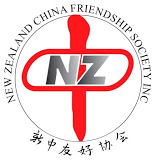 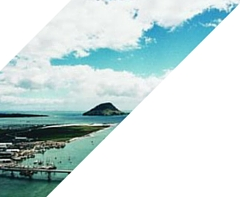 Registration FormName (to appear on your name tag): _________________________________________________Name in Chinese Characters (optional): ______________________________________________Home or Contact Address: _________________________________________________________E-mail: ______________________________Phone: ______________________________Mobile: _______________________________NZCFS Branch: ________________________Registration Fee per person includes:Drinks and nibbles at Friday evening welcomeMorning tea, lunch and afternoon tea on SaturdayMorning tea and lunch on SundayRegistration fee if paid by April 24:				$110/personRegistration fee if paid on or after April 25:			$140/personOptional Conference Banquet on Saturday, May 28:		$40/person								Your Total = $____________Name(s) of partners/guests for banquet:______________________________________________________________________Friday Welcome (5:30-7:00):   Number of guests attending ______At 7pm, after the welcome, an optional self-pay meal has been arranged at Macau Restaurant, The Strand, Tauranga.  The menu can be found at dinemacau.co.nz.  Please  mark the box if you plan to attend.  We will collect payment for this at registration.Transport Arrangements:  Airport or bus transfers can be provided courtesy of Tauranga members.  Please note arrival and departure times below.  If these are not known at present, please e-mail your details when known, to Becks Watts at email below.Flight / Arr. : _____________________________________Flight / Dep. : _____________________________________Conference Reports: Reports will be e-mailed to all registrants. Payment: Please pay by one of the below optionsCheque made out to GlueHQ Limited** Direct credit to BNZ Account – GlueHQ Limited  a/c 02 0466 0342272 00IMPORTANT: please quote your surname in particulars and conf16 in reference.Please e-mail this completed form to becks@gluehq.co.nz or post to:  Becks Watts	     174 Kaitemako Road                  RD5                  Welcome Bay                   Tauranga 3175** GlueHQ Limited are the contracted Event Managers for the NZCFS 2016 CONFERENCE and AGM.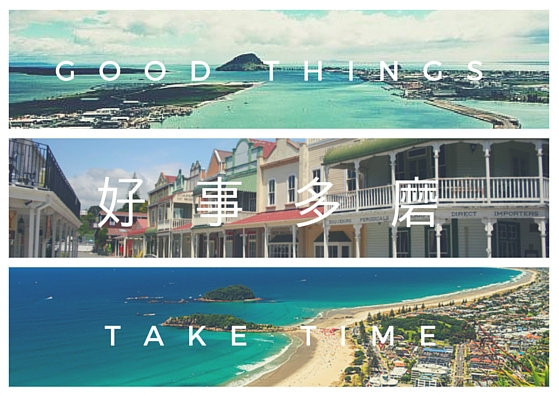 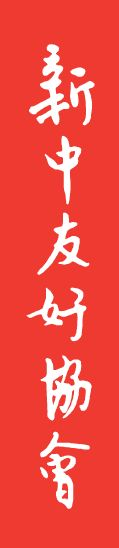 